The Priory Parish CE Primary School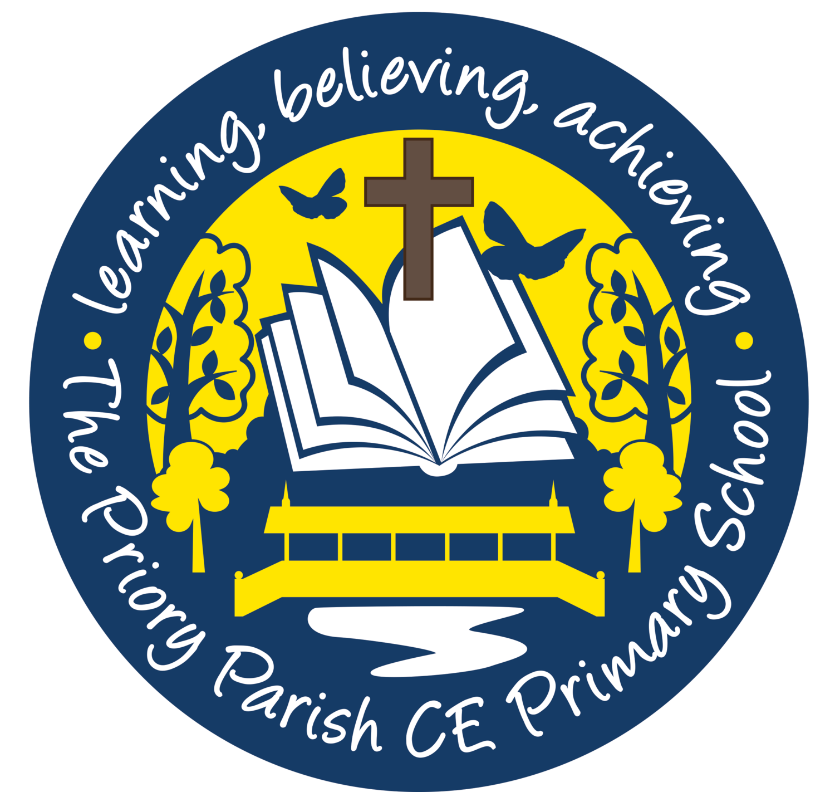 Adventurous Vocabulary for allGuidance To ensure progression across the school, each year group have 36 adventurous vocabulary words to explicitly teach across the year. These should be taught amongst other Tier 2 words found within the texts the children are using across the week. Teachers must aim to teach at least 3 new (Tier 2) words a week, with one of these words coming from the year group’s adventurous vocabulary list. For each new word taught, teachers are to follow the STAR approach. S-source an age appropriate Tier 2 word from the list or class text.T - teach the word explicitly (definition and example of use- use pictures/models/actions to build understanding.A-children are given the opportunity to apply this word to different situations. R -words are continuously reviewed throughout the week and preceding terms.Measuring knowledge of the wordsThe measure of knowledge of these words can be categorised by; Stage 1: No knowledge Stage 2: General sense; for example, enormous- “does it have something to do with being big?” Stage 3: Narrow, context-bound knowledge; for example, has knowledge of a word but not able to recall it readily enough to use in appropriate situations. Stage 4: Rich knowledge, decontextualised knowledge of a word’s meaning, its relationship to other words, and its extension to metaphorical uses.Pre-School- Level 1afternoon autumn bumpy burst chilly dentist disappear dusty farmer fluffy gentle glow half healthy leaf melt morning muddyPre-School- Level 2amazing basket bend caterpillar cave chimney costume crash delighted double enormous filthy flat forest freezing giant gloomy grinF2additional adventure annoy believe boiled calm connect delicious demolish direction dozen evening factory fresh gravity greedy grumpy luxuryYear 1absorb adorable advice ancient arctic avoid careless classify compare continent convince courageous dazzled effort elegant embarrass enraged exclaimYear 2astonished chaotic coax contribute crouched devastated distress dusk endless familiar frantic ghastly heroic irritate mischievous mysterious nuisance outrageousYear 3absurd alternate ambitious amateur anxious appreciate cautious clutched compassion crucial despise draught essential exchanged hesitant identical identify illuminateYear 4allegiance anticipation arrogant barren blunder consequence diligent dwell elaborate futile hostile inept inevitable loathe meagre monotonous odious omniscientYear 5aspire acrid bellow bewilder canine catastrophe concur conjure devour distraught flabbergast hunches impede infamous insinuate lavish legitimate lurkYear 6agile apprehend articulate audacious authority avid bizarre clarify confiscate conventional crucial deceptive desolate disgruntled elite enhance exceptional excruciating